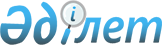 О внесении изменений и дополнений в некоторые приказы Министра финансов Республики Казахстан и постановления Правления Национального Банка Республики Казахстан
					
			Утративший силу
			
			
		
					Приказ Министра финансов Республики Казахстан от 10 декабря 2015 года № 643 и постановление Правления Национального Банка Республики Казахстан от 19 декабря 2015 года № 225. Зарегистрирован в Министерстве юстиции Республики Казахстан 9 февраля 2016 года № 13033. Утратил силу Совместным приказом Председателя Агентства Республики Казахстан по финансовому мониторингу от 10 июня 2022 года № 25 и Постановление Правления Национального Банка Республики Казахстан от 22 июня 2022 года № 53.
      Сноска. Утратил силу совместным приказом Председателя Агентства РК по финансовому мониторингу от 10.06.2022 № 25 и Постановление Правления Национального Банка РК от 22.06.2022 № 53 (вводится в действие по истечении десяти календарных дней после дня их первого официального опубликования).
      В целях реализации Закона Республики Казахстан от 2 августа 2015 года "О внесении изменений и дополнений в некоторые законодательные акты Республики Казахстан по вопросам противодействия легализации (отмыванию) доходов, полученных преступным путем, и финансированию терроризма" Министр финансов Республики Казахстан ПРИКАЗЫВАЕТ и Правление Национального Банка Республики Казахстан ПОСТАНОВЛЯЕТ:
      1. Утвердить перечень некоторых приказов Министра финансов Республики Казахстан и постановлений Правления Национального Банка Республики Казахстан, в которые вносятся изменения и дополнения, согласно приложению к настоящим приказу и постановлению.
      2. Комитету по финансовому мониторингу Министерства финансов Республики Казахстан (Таджияков Б.Ш.) в установленном законодательством порядке обеспечить:
      1) государственную регистрацию настоящих приказа и постановления в Министерстве юстиции Республики Казахстан;
      2) в течение десяти календарных дней после государственной регистрации настоящих приказа и постановления их направление на официальное опубликование в периодических печатных изданиях и информационно-правовой системе "Әділет";
      3) в течение десяти календарных дней после государственной регистрации настоящего приказа в Министерстве юстиции Республики Казахстан направление в Республиканское государственное предприятие на праве хозяйственного ведения "Республиканский центр правовой информации Министерстве юстиции Республики Казахстан" для размещения в Эталоннам контрольным банке нормативных правовых актов Республики Казахстан;
      4) размещение настоящих приказа и постановления на интернет-ресурсе Министерства Финансов Республики Казахстан.
      3. Настоящие приказ и постановление вводятся в действие по истечении десяти календарных дней после дня первого официального опубликования. Перечень
некоторых приказов Министра финансов Республики Казахстан и
постановлений Правления Национального Банка
Республики Казахстан, в которые вносятся
изменения и дополнения
      1. Внести в приказ Министра финансов Республики Казахстан от 26 ноября 2014 года № 518 и постановление Правления Национального Банка Республики Казахстан от 24 декабря 2014 года № 236 "Об утверждении Требований к Правилам внутреннего контроля в целях противодействия легализации (отмыванию) доходов, полученных преступным путем, и финансированию терроризма для организаций, осуществляющих отдельные виды банковских операций, за исключением оператора межбанковской системы переводов денег, и микрофинансовых организаций" (зарегистрированные в Реестре государственной регистрации нормативных правовых актов под № 10215, опубликованные в информационно-правовой системе "Әділет" 27 февраля 2015 года) следующие изменение и дополнения:
      в Требованиях к Правилам внутреннего контроля в целях противодействия легализации (отмыванию) доходов, полученных преступным путем, и финансированию терроризма для организаций, осуществляющих отдельные виды банковских операций, за исключением оператора межбанковской системы переводов денег, и микрофинансовых организаций, утвержденных указанными приказом и постановлением:
      подпункт 3) пункта 15 изложить в следующей редакции:
      "3) иностранные государства (территории), включенные в перечень оффшорных зон для целей Закона Республики Казахстан "О противодействии легализации (отмыванию) доходов, полученных преступным путем, и финансированию терроризма", утвержденный приказом исполняющего обязанности Министра финансов Республики Казахстан от 10 февраля 2010 года № 52 "Об утверждении Перечня оффшорных зон для целей Закона Республики Казахстан "О противодействии легализации (отмыванию) доходов, полученных преступным путем, и финансированию терроризма"(зарегистрированный в Реестре государственной регистрации нормативных правовых актов под № 6058);";
      в приложении 1:
      Пояснения к Требованиям к содержанию досье клиента дополнить пунктом 3 следующего содержания:
      "3. Сведения о миграционных карточках не требуется получать в отношении граждан государств, входящих в Евразийский экономический союз.";
      в приложении 2:
      Пояснения к Требованиям к содержанию досье клиента дополнить пунктами 4 и 5 следующего содержания:
      "4. Сведения о миграционных карточках не требуется получать в отношении граждан государств, входящих в Евразийский экономический союз.
      5. Сведения о персональном составе высшего органа коммерческой организации получаются в отношении физических и (или) юридических лиц, входящих в состав высшего органа и владеющих более двадцатью пятью процентами долей участия в уставном капитале либо размещенных акций коммерческой организации. Допускается получение сведений о персональном составе высшего органа коммерческой организации в отношении физических и (или) юридических лиц, входящих в состав высшего органа и владеющих двадцатью пятью и менее процентами долей участия в уставном капитале либо размещенных акций коммерческой организации.
      Сведения о персональном составе высшего органа некоммерческой организации получаются в отношении физических и (или) юридических лиц, входящих в состав высшего органа либо являющихся учредителями некоммерческой организации, за исключением случаев, когда количество членов высшего органа либо количество учредителей некоммерческой организации превышает пять физических и (или) юридических лиц.".
      2. Утратил силу совместным постановлением Правления Агентства РК по регулированию и развитию финансового рынка от 29.10.2020 № 104 и приказом Министра финансов РК от 30.10.2020 № 1055 (вводится в действие с 15.11.2020).

      3. Утратил силу совместным постановлением Правления Агентства РК по регулированию и развитию финансового рынка от 29.10.2020 № 104 и приказом Министра финансов РК от 30.10.2020 № 1055 (вводится в действие с 15.11.2020).

      4. Утратил силу совместным постановлением Правления Агентства РК по регулированию и развитию финансового рынка от 24.08.2020 № 75 и приказ Министра финансов РК от 01.09.2020 № 799 (вводятся в действие по истечении десяти календарных дней после дня их первого официального опубликования).

      5. Утратил силу совместным постановлением Правления Агентства РК по регулированию и развитию финансового рынка от 29.10.2020 № 104 и приказом Министра финансов РК от 30.10.2020 № 1055 (вводится в действие с 15.11.2020).

      6. Утратил силу совместным постановлением Правления Агентства РК по регулированию и развитию финансового рынка от 29.10.2020 № 104 и приказом Министра финансов РК от 30.10.2020 № 1055 (вводится в действие с 15.11.2020).

 Требования к содержанию досье клиента
      Сноска. Приложение 1 утратило силу совместным постановлением Правления Агентства РК по регулированию и развитию финансового рынка от 29.10.2020 № 104 и приказом Министра финансов РК от 30.10.2020 № 1055 (вводится в действие с 15.11.2020). Требования к содержанию досье иностранной финансовой организации-респондента
      Сноска. Приложение 2 утратило силу совместным постановлением Правления Агентства РК по регулированию и развитию финансового рынка от 24.08.2020 № 75 и приказ Министра финансов РК от 01.09.2020 № 799 (вводятся в действие по истечении десяти календарных дней после дня их первого официального опубликования). Требования к содержанию досье иностранной финансовой организации
      Сноска. Приложение 3 утратило силу совместным постановлением Правления Агентства РК по регулированию и развитию финансового рынка от 29.10.2020 № 104 и приказом Министра финансов РК от 30.10.2020 № 1055 (вводится в действие с 15.11.2020). Требования к содержанию досье иностранного перестрахователя (цедента)
      Сноска. Приложение 4 утратило силу совместным постановлением Правления Агентства РК по регулированию и развитию финансового рынка от 29.10.2020 № 104 и приказом Министра финансов РК от 30.10.2020 № 1055 (вводится в действие с 15.11.2020).
					© 2012. РГП на ПХВ «Институт законодательства и правовой информации Республики Казахстан» Министерства юстиции Республики Казахстан
				
Министр финансовРеспублики Казахстан_____________Б. Султанов
ПредседательНационального БанкаРеспублики Казахстан__________Д. Акишев Приложение
к приказу Министра финансов
Республики Казахстан
от 10 декабря 2015 года № 643
и постановлению Правления
Национального Банка
Республики Казахстан
от 19 декабря 2015 года № 225Приложение 1
к Перечню некоторых
приказов Министра
финансов Республики
Казахстан и постановлений
Правления Национального
банка Республики Казахстан,
в которые вносятся
изменения и дополненияПриложение 2
к Перечню некоторых
приказов Министра
финансов Республики
Казахстан и постановлений
Правления Национального
банка Республики Казахстан,
в которые вносятся
изменения и дополненияПриложение 3
к Перечню некоторых
приказов Министра
финансов Республики
Казахстан и постановлений
Правления Национального
банка Республики Казахстан, 
в которые вносятся
изменения и дополненияПриложение 4
к Перечню некоторых
приказов Министра
финансов Республики
Казахстан и постановлений
Правления Национального
банка Республики Казахстан,
в которые вносятся
изменения и дополнения